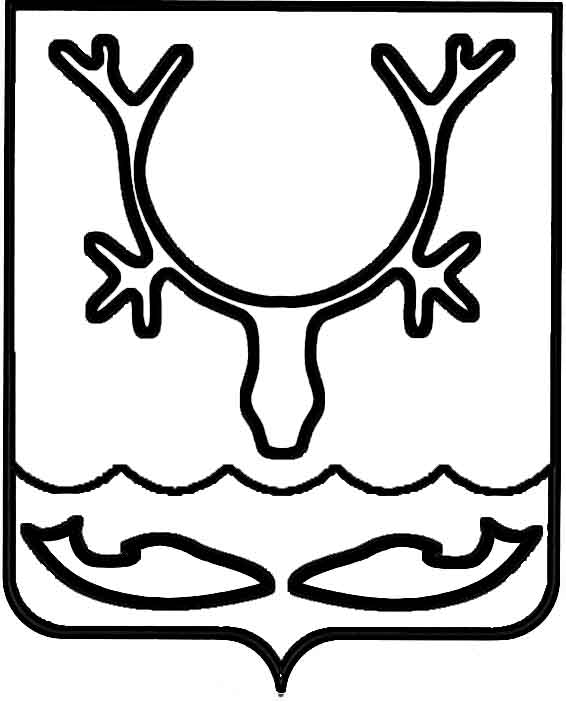 Администрация МО "Городской округ "Город Нарьян-Мар"ПОСТАНОВЛЕНИЕот “____” __________________ № ____________		г. Нарьян-МарО внесении изменений в постановление Администрации МО "Городской округ "Город Нарьян-Мар" от 29.04.2014 № 1224                     "Об утверждении Правил организации услуг сезонной торговли и детских развлекательных аттракционов на территории МО "Городской округ "Город Нарьян-Мар"Руководствуясь Федеральными законами от 06.10.2003 № 131-ФЗ "Об общих принципах организации местного самоуправления в Российской Федерации",                 от 28.12.2009 № 381-ФЗ "Об основах государственного регулирования торговой деятельности в Российской Федерации", Администрация МО "Городской округ "Город Нарьян-Мар"П О С Т А Н О В Л Я Е Т:Внести в постановление Администрации МО "Городской округ "Город Нарьян-Мар" от 29.04.2014 № 1224 "Об утверждении правил организации услуг сезонной торговли и детских развлекательных аттракционов на территории МО "Городской округ "Город Нарьян-Мар" (далее – постановление) следующие изменения:Приложение к постановлению изложить в новой редакции         (Приложение 1).Пункт 2 постановления признать утратившим силу. 2.	Утвердить Перечень мест размещения объектов сезонной торговли (услуг) (Приложение 2).3.	Установить период осуществления сезонной торговли на территории МО "Городской округ "Город Нарьян-Мар" с 01 мая по 01 октября.4.	Настоящее постановление вступает в силу с момента его принятия и подлежит официальному опубликованию. Приложение 1УТВЕРЖДЕНЫпостановлением Администрации МО"Городской округ "Город Нарьян-Мар"от 08.07.2015 № 793ПРАВИЛАОРГАНИЗАЦИИ УСЛУГ СЕЗОННОЙ ТОРГОВЛИ И ДЕТСКИХ РАЗВЛЕКАТЕЛЬНЫХ АТТРАКЦИОНОВ НА ТЕРРИТОРИИМО "ГОРОДСКОЙ ОКРУГ "ГОРОД НАРЬЯН-МАР"Общие положенияНастоящие Правила организации услуг сезонной торговли и детских развлекательных аттракционов (далее – Правила) разработаны в соответствии                  с Федеральными законами от 06.10.2003 № 131-ФЗ "Об общих принципах организации местного самоуправления в Российской Федерации", от 28.12.2009                № 381-ФЗ "Об основах государственного регулирования торговой деятельности                 в Российской Федерации" в целях обеспечения населения города Нарьян-Мара дополнительными услугами торговли, общественного питания и организации досуга детей на территории МО "Городской округ "Город Нарьян-Мар" в летний период.2. Основные термины и их определения2.1.	В настоящих Правилах используются следующие понятия:-	хозяйствующие субъекты – субъекты малого и среднего предпринимательства, внесенные в Единый государственный реестр юридических лиц, потребительские кооперативы и коммерческие организации (за исключением государственных и муниципальных унитарных предприятий), а также физические лица, внесенные в Единый государственный реестр индивидуальных предпринимателей и осуществляющие предпринимательскую деятельность                    без образования юридического лица, крестьянские (фермерские) хозяйства, соответствующие условиям ст. 4 Федерального закона от 24.07.2007 № 209-ФЗ               "О развитии малого и среднего предпринимательства в Российской Федерации";-	объекты сезонной торговли (услуг) – палатки, прилавки, холодильные витрины, лотки, торговые автоматы, передвижные объекты для организации детских развлекательных аттракционов, а также летние предприятия быстрого обслуживания;-	детские развлекательные аттракционы – нестационарные аттракционы, состоящие из набора изделий промышленного изготовления, предназначенных               для развлечения детей разного возраста (электромобили и электрокартинги, аттракционы – качалки, гироскутеры, велосипеды и т.п.) путем их предоставления во временное пользование (в прокат);  -	летние предприятия быстрого обслуживания (далее – летние кафе) – нестационарные объекты общественного питания сезонного функционирования, реализующие узкий ассортимент блюд, изделий, как правило, из полуфабрикатов высокой степени готовности, и обеспечивающие минимальные затраты времени              на обслуживание потребителей, напитков несложного изготовления.3. Требования к размещению, организации и эксплуатациинестационарных объектов3.1.	Установка и эксплуатация объектов сезонной торговли (услуг) осуществляется на основании договоров, заключенных с Администрацией МО "Городской округ "Город Нарьян-Мар", по форме согласно Приложению 2                        к Правилам. Установка объектов сезонной торговли (услуг) без заключения договора                  с Администрацией МО "Городской округ "Город Нарьян-Мар" запрещается.3.2.	Размещение объектов сезонной торговли (услуг) осуществляется                      в соответствии с утвержденным Перечнем мест размещения объектов сезонной торговли (услуг) (далее – Перечень). 3.3.	Хозяйствующие субъекты обязаны обеспечить соблюдение требований законодательства Российской Федерации о защите прав потребителей, в области обеспечения санитарно-эпидемиологического благополучия населения, пожарной безопасности, охраны окружающей среды, об охранных зонах объектов электросетевого хозяйства, правил охраны линий и сооружений связи РФ, Правил и норм по благоустройству территории и содержанию объектов, расположенных              на территории МО "Городской округ "Город Нарьян-Мар", утвержденных решением Совета городского округа "Город Нарьян-Мар" от 01.06.2015 № 109-р, и иных требований, установленных законодательством Российской Федерации, Ненецкого автономного округа и муниципального образования.3.4.	Эксплуатация объектов сезонной торговли (услуг) разрешается                          с использованием специализированного оборудования, которое должно обеспечивать соблюдение санитарных норм и правил по реализации товаров (услуг), и условия хранения продукции, обеспечения охраны жизни, здоровья, безопасности ребёнка в период пребывания на детских развлекательных аттракционах.3.5.	В дни проведения публичных и массовых мероприятий хозяйствующие субъекты обязаны освободить места, предоставленные им под размещение объектов сезонной торговли (услуг), в случае проведения публичных и массовых мероприятий на территориях, занимаемых сезонной торговлей (услуг).Администрация МО "Городской округ "Город Нарьян-Мар" в трехдневный срок до начала мероприятия извещает хозяйствующие субъекты о необходимости освобождения занимаемых мест, предоставленных для осуществления сезонной торговли (услуг) на срок проведения мероприятий.3.6.	Требования, предъявляемые к работе летних кафе:-	наличие отдельного источника электроснабжения либо подключения                        к городской электрической сети; -	наличие умывальников, биотуалетов для посетителей и персонала;-	применение посуды одноразового использования;  -	наличие емкости для сбора мусора и пищевых отходов; -	обеспечение торгово-технологическим оборудованием и инвентарем, в том числе специализированным;-	обеспеченность холодильным оборудованием (при необходимости соблюдения соответствующего температурного режима хранения продуктов питания);-	наличие весоизмерительного оборудования, поверенного в установленном порядке (при необходимости);-	соблюдение норм и правил, установленных санитарно-ветеринарным законодательством РФ для объектов общественного питания; -	применение типов летней мебели, обеспечивающих комфортное размещение посетителей (в т.ч. индивидуальных стульев или кресел); -	при установке и содержании летних кафе должны учитываться требования раздела 3.13. "Обслуживание нестационарных торговых объектов" Правил и норм  по благоустройству территории и содержанию объектов, расположенных                         на территории МО "Городской округ "Город Нарьян-Мар", утвержденных решением Совета городского округа "Город Нарьян-Мар" от 01.06.2015 № 109-р. 3.7.	На месте осуществления торговли должны находиться следующие документы:-	Договор на размещение объекта сезонной торговли (услуг)                        (Приложение 2 к Правилам);-	ассортиментный перечень реализуемой продукции;-	накладные, сертификаты и иные документы, подтверждающие качество продукции;-	медицинские книжки сотрудников с отметкой о прохождении медицинского осмотра.3.8.	На объекте сезонной торговли (услуг) должна находиться информация для потребителей, установленная Законом РФ от 07.02.1992 № 2300-1 "О защите прав потребителей". 3.9.	Хозяйствующие субъекты обязаны обеспечить соблюдение требований СанПиН 2.1.2.2645-10 на соответствие уровня шума на территории, прилегающей             к объектам сезонной торговли (услуг) и летним кафе.3.10.	Для исключения возможности нарушения покоя граждан и тишины                в ночное время хозяйствующим субъектам рекомендуется устанавливать режим работы летних кафе, предусматривающий начало работы не ранее 09 часов и окончание работы не позже 23 часов. 3.11.	Хозяйствующий субъект обязан обеспечить чистоту и порядок                      на объекте сезонной торговли (услуг) и прилегающей к нему территории. Ответственность за организацию и производство работ по уборке территории объектов сезонной торговли (услуг), а также не менее 5-метровой зоны от границ места, на котором располагается такой объект, возлагается на хозяйствующий субъект. 4. Порядок заключения договора4.1.	Для заключения договора хозяйствующие субъекты направляют                       в Администрацию МО "Городской округ "Город Нарьян-Мар" заявление                          по установленной форме (Приложение 1 к Правилам) с приложением:-	копии договора на размещение твердых бытовых отходов;-	фотографии или иного изображения объекта сезонной торговли, обеспечивающих полное представление об объекте;-	копии документа, удостоверяющего личность заявителя, являющегося индивидуальным предпринимателем, либо личность представителя индивидуального предпринимателя или юридического лица.4.2.	Заявления рассматриваются управлением экономического и инвестиционного развития Администрации муниципального образования "Городской округ "Город Нарьян-Мар" (далее – Управление). Срок рассмотрения заявлений составляет не более 5 рабочих дней.4.3.	В случае поступления двух или более заявок от хозяйствующих субъектов, претендующих на размещение объекта сезонной торговли на одно и то же место, заявки подлежат рассмотрению в порядке очередности их поступления. 4.4.	Подготовку проекта договора на размещение объекта сезонной торговли (услуг) и его согласование с заинтересованными структурными подразделениями осуществляет Управление. 4.5.	Заявителю может быть отказано в заключении договора в случае, если:-	заявитель не соответствует требованиям ст. 4 Федерального закона                    от 24.07.2007 № 209-ФЗ "О развитии малого и среднего предпринимательства                   в Российской Федерации";-	представлены недостоверные сведения о заявителе;-	отсутствует договор на размещение твердых бытовых отходов;-	не представлена фотография или иное изображение объекта сезонной торговли, обеспечивающая представление об объекте; -	заявителем допущены нарушения требований правил торговли, санитарных правил и норм, правил благоустройства, правил противопожарной безопасности, экологических норм и правил, норм охраны труда в деятельности объекта сезонной торговли (услуги) в предыдущем сезоне, имеются сведения об актах, вынесенных надзорными и контролирующими органами; -	по состоянию на дату обращения свободные места, предназначенные                    для предоставления под сезонную торговлю (услуги), отсутствуют. При отказе в заключении договора Администрация МО "Городской округ "Город Нарьян-Мар" направляет заявителю соответствующее письменное уведомление с указанием его причин. В случае своевременного устранения заявителем причины отказа он может повторно обратиться в Администрацию МО "Городской округ "Город Нарьян-Мар" с заявлением о заключении договора. 5. Ответственность за нарушение настоящих правил5.1.	За нарушение настоящих Правил хозяйствующие субъекты несут ответственность в соответствии с законодательством Российской Федерации, Ненецкого автономного округа и муниципальными правовыми актами МО "Городской округ "Город Нарьян-Мар". 5.2.	Контроль за соблюдением настоящих Правил хозяйствующими субъектами осуществляет Администрация МО "Городской округ "Город Нарьян-Мар". В случае неоднократного (более одного раза) нарушения настоящих Правил хозяйствующими субъектами Администрация МО "Городской округ "Город Нарьян-Мар" имеет право расторгнуть договор в одностороннем порядке.Приложение 1к Правилам организации услуг сезонной торговли и детскихразвлекательных аттракционов      Главе МО "Городской округ "Город Нарьян-Мар"                        от _____________________________________________(наименование организации, Ф.И.О. индивидуального предпринимателя)                              ИНН  __________________________________________                              ОГРН __________________________________________                              контактный тел. _________________________________                              адрес __________________________________________________________________________________________Заявление    Прошу заключить договор на размещение объекта сезонной торговли (услуг):____________________________________________________________________________                    (примерный перечень товаров, услуга, летнее кафе),____________________________________________________________________________________________________________                                                                        (место и период времени оказания услуг)Приложение:-	копия договора на размещение твердых бытовых отходов;-	проект объекта сезонной торговли;-	копия документа, удостоверяющего личность заявителя, являющегося индивидуальным предпринимателем, либо личность представителя индивидуального предпринимателя или юридического лица. Подпись:                                                                      "____" ________________ г.ДОГОВОРна размещение объекта сезонной торговли (услуг)  г. Нарьян-Мар                                                                                         "____" _________20__ г.Администрация МО "Городской округ "Город Нарьян-Мар", именуемая в дальнейшем "Администрация", в лице _______________________________________                                                                                                                                 (должность, Ф.И.О)действующего на основании ______________________________________________,                                                                                                                            (наименование правового акта) с одной  стороны, и _______________________________________________________                                                                                   (наименование субъекта малого или среднего бизнеса)в лице _____________________________________________________________________,                                                                                   (должность, Ф.И.О.)действующего на основании _______________________________________________, именуемый (-ое) в дальнейшем "Хозяйствующий субъект", с другой стороны, а вместе именуемые "Стороны", заключили настоящий Договор на размещение объекта сезонной торговли (услуг) на территории МО "Городской округ "Город Нарьян-Мар"1. Предмет договора1.1..Администрация предоставляет Хозяйствующему субъекту право на размещение объекта сезонной торговли (услуг): _______________________________                                                                                                                              (вид и специализация объекта)______________________________________________________________________________, далее – Объект, по адресу __________________________________________________,                                                                                                       (местоположение объекта)площадь места под размещение объекта составляет _____________ кв.м., согласно топографическому плану, являющемуся неотъемлемой частью настоящего Договора. Хозяйствующий субъект обязуется разместить и обеспечить в течение всего срока действия настоящего Договора функционирование Объекта на условиях и в порядке, предусмотренных настоящим Договором, а также законодательством России, Ненецкого автономного округа и правовыми актами МО "Городской округ "Город Нарьян-Мар".1.2. Настоящий Договор на размещение объекта сезонной торговли (услуг) является подтверждением права Хозяйствующего субъекта на осуществление торговой деятельности, общественного питания, организации детских развлекательных аттракционов в месте, установленном топографическим планом и пунктом 1.1 настоящего Договора.1.3. Период размещения Объекта устанавливается с "___"________201__ года  по "___"_________201__ года.2. Права и обязанности Сторон2.1. Хозяйствующий субъект имеет право:2.1.1. Разместить Объект в соответствии с местоположением, установленным пунктом 1.1 настоящего Договора.2.1.2. Осуществлять торговую деятельность, общественное питание, организацию детских развлекательных аттракционов в соответствии с требованиями действующего законодательства. 2.2. Хозяйствующий субъект обязан:2.2.1. Осуществлять торговую деятельность, общественное питание, организацию детских развлекательных аттракционов в соответствии с требованиями Закона РФ "О защите прав потребителей", СП 2.3.1066-01 (Требования                         к организациям торговли и обороту в них продовольственного сырья и пищевых продуктов), санитарно-эпидемиологических правил СП 2.3.6.1079-01 (Санитарно-эпидемиологические требования к организациям общественного питания, изготовлению и оборотоспособности в них пищевых продуктов и продовольственного сырья), Правил продаж отдельных видов товаров, утвержденных постановлением Правительства РФ от 19.01.1998 № 55, требованиями законодательства об охранных зонах объектов электросетевого хозяйства, Правил охраны линий и сооружений связи РФ, Правил и норм  по благоустройству территории и содержанию объектов, расположенных на территории МО "Городской округ "Город Нарьян-Мар", утвержденных решением Совета городского округа "Город Нарьян-Мар" от 01.06.2015 № 109-р.  2.2.2. Сохранять установленные вид, специализацию и местоположение Объекта в течение установленного периода размещения Объекта.2.2.3. Обеспечивать функционирование Объекта в соответствии                                с требованиями настоящего Договора.2.2.4. Хозяйствующий субъект обязан ежедневно в конце рабочего дня демонтировать Объект (за исключением летних кафе), производить уборку территории, прилегающей к Объекту, в соответствии с Правилами и нормами по благоустройству территории и содержанию объектов, расположенных на территории МО "Городской округ "Город Нарьян-Мар", утвержденных решением Совета городского округа "Город Нарьян-Мар" от 01.06.2015 № 109-р. Летние кафе подлежат обязательному полному демонтажу в 3-х дневный срок после окончания периода сезонной торговли. Место размещения летнего кафе должно быть приведено в надлежащее санитарное состояние. 2.2.5.	Соблюдать при размещении Объекта требования экологических, противопожарных, санитарных правил и норм, правил благоустройства, нормы охраны труда и иных правил, нормативов, установленных законодательством Российской Федерации, Ненецкого автономного округа и правовыми актами муниципального образования "Городской округ "Город Нарьян-Мар".2.2.6. Не допускать передачу прав по настоящему Договору третьим лицам.2.2.7. Освобождать место под размещением Объекта по требованию Администрации МО "Городской округ "Город Нарьян-Мар" для проведения публичных и массовых мероприятий.2.2.8. Содержать в чистоте предоставленное место и территорию                         по периметру не менее 5 метров от границ места, на котором расположен Объект. 2.3. Администрация имеет право:2.3.1. Требовать в одностороннем порядке расторжения договора в случае, если Хозяйствующий субъект систематически нарушает требования по размещению Объекта (в отношении его вида, специализации, периода размещения и иных существенных условий настоящего Договора).2.3.2. В дни проведения публичных и массовых мероприятий направить                  в трехдневный срок до начала мероприятия извещение о необходимости освободить место под размещением объекта сезонной торговли (услуг) на срок проведения мероприятий.2.4. АДМИНИСТРАЦИЯ обязана:2.4.1. Предоставить ХОЗЯЙСТВУЮЩЕМУ СУБЪЕКТУ право на размещение Объекта в соответствии с условиями настоящего договора.2.4.2. Предоставить Хозяйствующему субъекту иное место для размещения Объекта в случае изменения градостроительной ситуации в соответствии                          с условиями настоящего Договора.3.Срок действия ДоговораНастоящий Договор действует с момента его подписания сторонами и                   до окончания периода размещения Объекта, устанавливаемого в соответствии                    с пунктом 1.3. настоящего Договора.4. Ответственность сторонВ случае неисполнения или ненадлежащего исполнения обязательств                      по настоящему договору Стороны несут ответственность в соответствии                            с законодательством РФ.5. Изменение и прекращение Договора5.1.	По соглашению Сторон настоящий Договор может быть изменен.                 При этом не допускается изменение существенных условий договора.Существенными условиями договора являются:1)	место размещения объекта сезонной торговли (услуг);2)	срок размещения объекта сезонной торговли (услуг);целевое использование выделенного места под размещение объекта сезонной торговли (услуг) в соответствии с пунктом 1.1 договора. 5.2.	Внесение изменений в настоящий Договор осуществляется путем заключения дополнительного соглашения, подписываемого сторонами.5.3.	Настоящий договор расторгается в случаях:1)	нарушений Правил и норм по благоустройству территории и содержанию объектов, расположенных на территории МО "Городской округ "Город Нарьян-Мар", утвержденных решением Совета городского округа "Город Нарьян-Мар"                 от 01.06.2015 № 109-р;2)	прекращения осуществления деятельности Хозяйствующим субъектом             по его инициативе;3)	ликвидации юридического лица, являющегося Хозяйствующим субъектом, в соответствии с законодательством Российской Федерации;4)	прекращения деятельности физического лица, являющегося Хозяйствующим субъектом, в качестве индивидуального предпринимателя;5)	систематических нарушений Правил торговли, санитарных правил и норм, правил благоустройства, правил противопожарной безопасности, экологических норм и правил, нормы охраны труда в деятельности объекта сезонной торговли (услуги) (договор может быть расторгнут в одностороннем порядке); 6)	по решению суда;7)	по соглашению сторон Договора.6. Заключительные положения6.1. Любые споры, возникающие из настоящего Договора или в связи с ним, разрешаются Сторонами путем ведения переговоров, а в случае недостижения согласия передаются на рассмотрение Арбитражного суда Архангельской области                  в установленном порядке.6.2. Настоящий Договор составлен в 2-х экземплярах, имеющих одинаковую юридическую силу, по одному для каждой из Сторон, один из которых хранится                  в Администрации не менее 3 лет с момента его подписания Сторонами.6.3. Приложения к Договору составляют его неотъемлемую часть.Приложение № 1 - топографически план размещения Объекта.7. Реквизиты и подписи СторонХОЗЯЙСТВУЮЩИЙ СУБЪЕКТ          	                      АДМИНИСТРАЦИЯ___________________                                              _________________________  (подпись)   (расшифровка подписи)                                                                        (подпись)  (расшифровка подписи)                           м.п.                                                                                                                                    м.п.Приложение 2УТВЕРЖДЕНпостановлением Администрации МО"Городской округ "Город Нарьян-Мар"от 08.07.2015 № 793Перечень мест размещения объектов сезонной торговли (услуг)0807.2015793И.о. главы МО "Городской округ "Город Нарьян-Мар" Е.С.КисляковаПриложение 2к Правилам организации услуг сезонной торговли и детскихразвлекательных аттракционовМеста размещения объектов сезонной торговли (услуг)Объект сезонной торговли (услуг)Пешеходная часть улицы СмидовичаПалатки, прилавки, холодильные витрины, лотки, торговые автоматыПлощадь им. В.И.ЛенинаПалатки, прилавки, холодильные витрины, лотки, торговые автоматы, детские развлекательные аттракционы Площадь Марад сейДетские развлекательные аттракционыУл. Авиаторов, район дома № 22Палатки, прилавки, холодильные витрины, лотки, торговые автоматыУ морского речного вокзала (2 места) Летнее предприятие быстрого обслуживания (летнее кафе) На участке въезда в Старый аэропортЛетнее предприятие быстрого обслуживания (летнее кафе) Ул. Авиаторов, 19Летнее предприятие быстрого обслуживания (летнее кафе) 